Kerjakan soal berikut pada lembar jawab yang telah disediakan oleh pengawas ujian.1. Gambarkan rangkaian adapter full wave dan half wave ! (gambarkan Input serta Output sinyal nya) a. Dengan Beban RC (Resistor dan Capasitir b. Dengan Beban RL (Resistor dan Lilitan)Pada gambar di bawah ini, sebuah SCR memiliki IGT  = 12 mA dan VGT = 0.7 V, berapakah tegangan Vin yang diperlukan agar SCR dalam kondisi ON?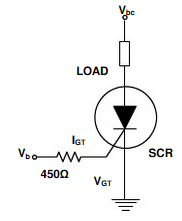 Berapakah Vin yang diperlukan agar SCR dibawah ini dalam kondisi ON?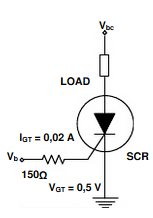 